Multicultural Greek Council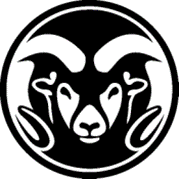 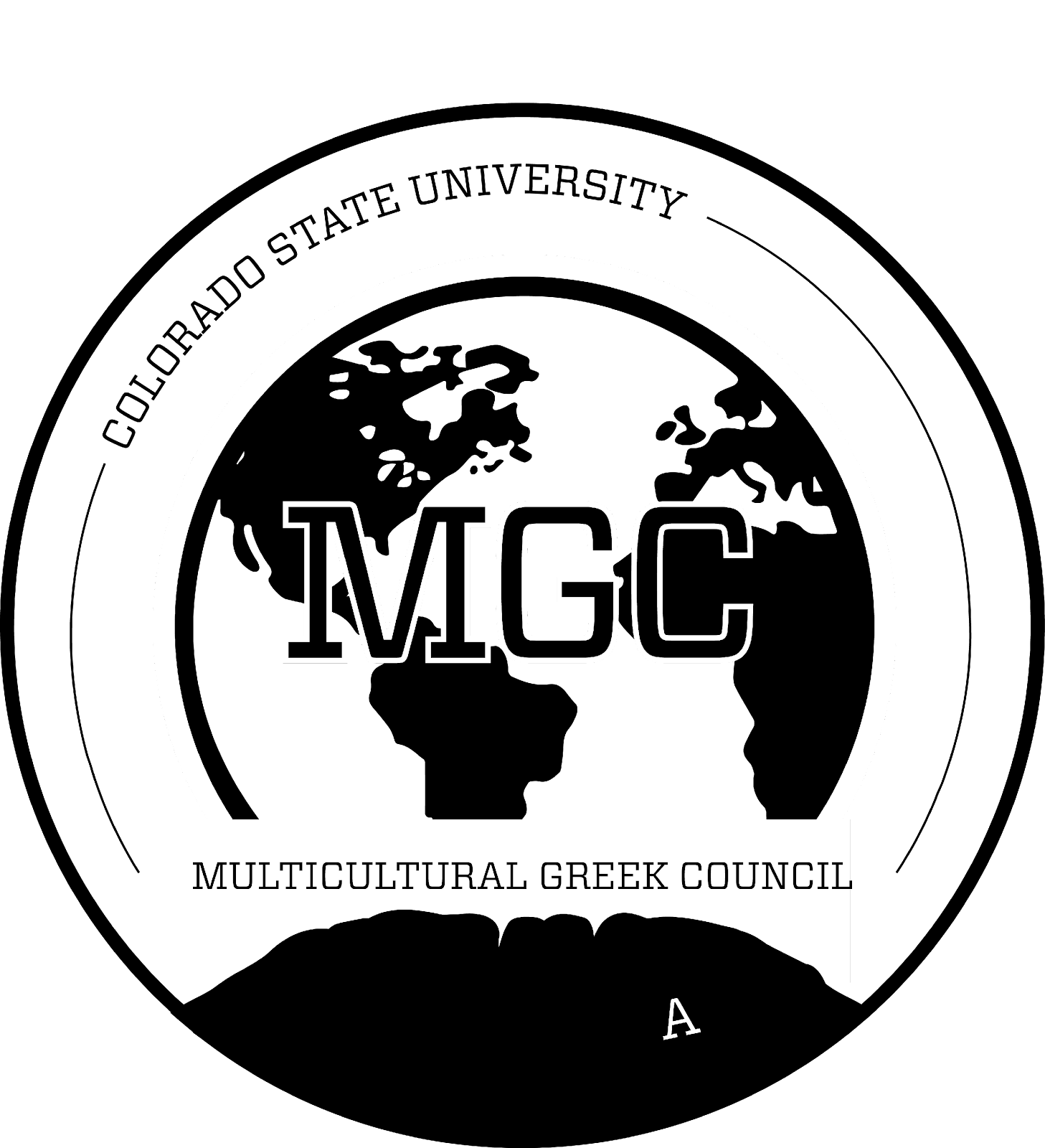 Colorado State UniversityFebruary 27, 2023Call to Order Time: 4:32 p.m.  Roll CallApproval of MinutesFirst Open Period Student Intern Hiring 2023-2024F/S Programming Board Budget OverviewFLS is hiring interns for the next academic year-	Applications will open on handshake 3/1: This is a Work-Study position	Building connections within the FLS office and the outside community, helps develop soft skills. Flexible work hours, average 10 hours a week. MGC will S curve exercise: looking at growth within a council and individual chapters.When you are at the bottom of the S curve there needs to be change within the community when you are at the top of the S curve that is when the most change needs to come so we can continue to climb the curve. 	Ideas shared- There is a lack of communication 			We are having more open communication 			We support each other within fundraisers 			More social interaction within neos 			Neos haven't gotten to know each other			Lack of community- however that might be growing 			There is a difference between the fraternity and sorority 			Criticized because of lack of unity 			Not a lot of engagement within councils - within FLS as a whole 			Overall lack of community - there needs to be more events			There needs to be work within individual chapters and individuals to make sure we are being active and engaged within the community. Overview- There needs to be more unity. 	Programing board- looking over the budget 				Planning events for all of FSL to partake in 	4$ pre each member 	Budget is allocated to different events like FSL awards, FSLI , AFLV, Council co scholarship, office usage fee, homecoming. Executive Officer Reports President (mgccsupresident@gmail.com) Theme TBD- Date changed to April 7thIf you have music set already send to council eventsPositions filledExecutive Vice President (mgccsuvicepresident@gmail.com)  I have sent out all invoices for chapter dues. They are due March 10th in the FSL office.  I have office hours every Wednesday from 12-2pm in the FSL office if chapters have questions. Vice President of Judicial Affairs (mgccsu.judicialaffairs@gmail.com) No ReportVice President of Risk Reduction (mgccsu.riskmanagement@gmail.com) No Report Vice President of Scholarship (mgcscholarshipcsu@gmail.com)  No ReportVice President of Council Development (mgccsudevelopment@gmail.com)Involvement F/S FestWGAC Trivia5 membersF/S fest is April 5th-12th.Stompz will be charged Vice President of Council Events (mgccsuevents@gmail.com) No Report Vice President of Public Relations (mgccsupublicrelations@gmail.com)  No Report Chapter Reports  Alpha Phi Gamma National Sorority, Inc.  Keep up the good work in school :D Beta Gamma Nu Fraternity, Inc.  No Report Delta Xi Nu Multicultural Sorority, Inc. I hope everyone is having a great week so far ! Gamma Zeta Alpha Fraternity, Inc.No ReportKappa Delta Chi Sorority, Inc. Stay safe everyone! Lambda Sigma Upsilon Latino Fraternity, Inc.  Had our first community service last Saturday!Be on the lookout for eventsLambda Theta Nu Sorority, Inc.   No Report Nu Alpha Kappa Fraternity, Inc. Thank you to everyone who wished us a happy national founders day. We really appreciate it!Pi Lambda Chi Latina Sorority, Inc.  Thank you for supporting our sticker fundraiser last week!Sigma Lambda Beta International Fraternity, Inc.   Community service this Saturday! Fundraiser event this week at Budweiser Event Center. Sigma Lambda Gamma National Sorority, Inc. No Report Sigma Omega Nu Latina Interest Sorority, Inc.No Report Advisor Reports Yulissa Chavez (Yulissa.Chavez@colostate.edu)Philanthropy Opportunity“Webber Middle School has a Panther “Clawset” which is a boutique for students and all items are donated and free to students in need. They have clothes, shoes, water bottles, helmets and backpacks. The biggest need lately has been hygiene products such as tampons/pads, deodorant, body wash, and shampoo/conditioner. They are in need of financial contributions or donations of products to meet the demand.”Old Business  New Business Second Open PeriodApplication for Admissions Ambassador closes tonight! Adjournment   Time: 5:36 p.m. What does the council need?Where is the council strengths  Putting drama behind/starting newNot holding grudges Accountability Connecting with orgs one on one Creating spaces for communication Engagement within the FLS community Social interactions More space where MGC is all together Being aware of different backgrounds Collecting feedback Asking chapters what they think Showing up to fundraisers and supporting Social media interaction/engagement Friendliness / saying hi to others